Unit 8-Integration and Differential Equations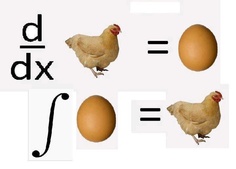 TopicAssignmentsDay 1Mon  11/264.5 U-Substitutionp.341 #5-25 odd, 31-39 odd, 63-67 oddDay 2Tues 11/274.5 U-Substitution with definite integralsp.342 #71-77 odd, 83, 85, 91, 93, 95, 97Day 3Wed 11/284.6 Logarithmic and Exponential FunctionsCalculaugh 51 and 52p.341 # 41-51 odd, p. 351 #21, 23, 31-41 odd, 51, 53, 57Day 4Thurs 11/294.7 Inverse Trig FunctionsCalculaugh 55p.359 # 1, 5, 7, 9, 13, 17, 23, 27, 31Day 5Fri 11/30QuizFree Response Problem Set # 5Day 6Mon 12/35.1 Differential Equations and Slope FieldsSlope Field Practice WSDay 7Tues  12/45.3 Separable Differential Equationsp.391 #1-23 oddDay 8Wed 12/5Quiz5.2 Exponential Growth and Decayp. 383 # 37, 38, 51, 53, 56, 57Day 9Thurs 12/6ReviewCard MatchingStewart p.369, p.507 , p.681Day 10Fri 12/7TestMultiple Choice Problem Set #2